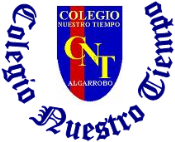 Colegio Nuestro Tiempo - R.B.D.: 14.507-6 Educadora diferencial: Angélica Morgado SantisGuía Trabajo Cognitivo Guía de Trabajo N°281ª BásicoNiños y niñas sigamos aprendiendo juntos, cada día algo más, pronto lograremos estar juntos, para jugar, abrazarnos como antes. “Fuerza y energía para sus padres por participar activamente del aprendizaje.Objetivo: Potenciar funciones del lenguaje, razonamiento verbal Las actividades deben ser realizadas en el cuaderno de lenguaje y comunicación. 1.- ¿Cuál de estas palabras se relacionan con la palabra de la izquierda. Subraya y explica el por qué?Árbol – agua – silla – hojas – martillo 				manzana – huevo – naranja – reloj – tijeras.Frío – sol- invierno – lápiz – mar 				andar – volar– correr – nadar – reír Elefante – tigre – vestido – camión – muñeca 		playa – verano – invierno – frio – primavera Paloma – perro – gato – pato -  ratón 			nieve – verano – calor – invierno – otoño Lápiz-  tortilla – goma- rosa – leche 				manzana – plátano – sandia – uvas – naranja Falda – verano – camiseta – playa – pelota  2.- Une con  una línea las palabras de la izquierda con las palabras de la derecha que más se relacionan.Astronauta 								Circo Domador 								RaquetasParacaidista 								Ovejas Payaso 							 	León Pescador 								Oxígeno – Arpón – Aletas Bombero 								Barco Pastor 									Nadador 				Avión 									CuartelBuceador o subarinista 						Nave EspacialAlpinista 								ManguerasPirata 									Mochila, CuerdasEsquiador								Nieve Futbolista 								Portería Tenista 								Caña de Pescar Soldado								Piscina 